 OBECNÍ ÚŘAD VĚTRUŠICE       Vltavská 14, 250 67 Větrušice, Praha – východ, tel.:220 941 265, 220 940 507                           		 e-mail: obec@vetrusice.cz.                    www.vetrusice.czPozvánka na řádné zasedání obecního zastupitelstva, které se bude konat dne 14.12.2020 od 18:00 hod. v budově Obecního úřadu, Vltavská 14.Kontrola usnesení minulého/minulých zasedání zastupitelstvaSchválení rozpočtu na rok 2021Schválení strategického plánu na roky 2021-2026Věcné břemeno NNSchválení směrnice – podpisový řádSchválení směrnice inventarizace majetku a závazkůSchválení směrnice o účetní závěrceProjekt rekonstrukce místních komunikací Jižní + Severní/SlunečnáPodání žádosti o dotaci z MMR na rekonstrukci místních komunikací z dotačního programu na rok 2021 Podpora rozvoje regionůAdministrace dotace na rekonstrukci místních komunikacíRozpočtové opatření č. 6Stavební Dotace spolkům na rok 2021Činnost obecního úřaduZávěrPetra Šefčíková				starostka obce VětrušiceVyvěšeno dne: 7.12.2020 			Sejmuto dne:						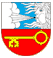 